1-مشخصات شناسنامه ای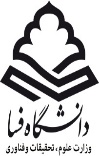 2-تعیین نوع مقطع کارشناسی:3-اطلاعات دوره فارغ التحصیلی کارشناسی:4-اطلاعات وضعیت تحصیلی داوطلب در 6 ترم :                                                                                                                      مهر و امضاء                                                                                                        معاون آموزشی دانشگاهارائه اصل گواهی پس از پذیرش دانشجو ،هنگام ثبت نام الزامی می باشد./1- نام خانوادگی :                                                   2-  نام:                                                          3- نام پدر:  3- جنس: زن        مرد                                    4- تاریخ تولد: 5-کد ملی:                                                              6- شماره شناسنامه:              شماره سریال شناسنامه:                                         ایمیل:                                                                 شماره تلفن ثابت:                                       شماره تلفن همراه:آدرس  دقیق محل سکونت:                            رشته درخواستی:جزء 15 درصد برتر هم رشته و هم ورودی می باشد:  (مخصوص دانشجویان دانشگاه فسا و دیگر دانشگاهها )جزء 15 درصد برتر هم رشته و هم ورودی نمی باشد اما جزء 25 درصد برتر می باشند:  (مخصوص دانشجویان دانشگاه فسا)رشته فارغ التحصیلی:                            گرایش:                                                           نام دانشگاه:تاریخ ورود به تحصیل:  نیمسال .....  سال......   13مشغول به تحصیل  و حداکثر تا  تاریخ 31/6/1401 فارغ التحصیل خواهد شد .فارغ التحصیل       تاریخ فارغ التحصیلی: نیمسال .......     سال  .......               معدل فارغ التحصیلی            ... /  ....                     رتبه فارغ التحصیلی: ...وضعیت نوع دوره:شبانه    روزانه    تعداد ترم های گذرانده: .... ... ترم                         تعداد واحد های گذرانده : .....    واحدمعدل:    ...../   ....تعداد واحدهای گذرانده تا پایان نیمسال ششم........................... و معدل تا پایان نیمسال ششم:.........../ ...............رتبه دانشجو تا پایان نیمسال ششم (با گذراندن حداقل سه چهارم واحدهای درسی)................... رتبه :                            تعداد دانشجویان هم رشته و هم ورودی........نفراینجانب   ------------ سه چهارم کل واحد های درسی دوره را تا پایان نیمسال ششم گذرانده ام. همچنین متعهد می شوم موارد فوق را در نهایت دقت و صحت تکمیل نموده و چنانچه خلاف آن ثابت شود دانشگاه مجاز است طبق مقررات با اینجانب رفتار نماید.              امضا دانشجو